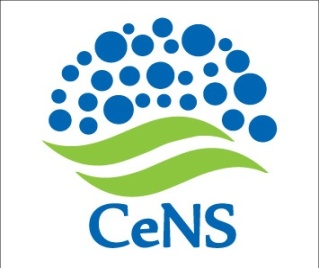             CeNS/2017-18/Admin/LP133                                                           Date: 01 September 2017The Centre invites sealed Quotations for the following items :  NOTE:The sealed quotation should be submitted on or before 20th September 2017 by 5.00PM through Speed Post / Courier / Registered Post.The quotation should be accompanied with detailed catalog, specifying dimensions, materials used, quality, utility, power requirements etc. for considering selection. The quotation should be addressed to the Director, Centre for Nano and Soft Matter Sciences,          PB No: 1329, Prof. U.R Rao Road, Jalahalli, Bangalore-560013. The same should be accompanied with and Earnest Money Deposit of Rs.10,000/- in the form of a Demand Draft of Nationalized bank  drawn in favor of “Centre for Nano and Soft Matter Sciences”, payable at Bengaluru. The EMD will be refunded to unsuccessful bidders without any interest thereon.The cost of Packing, Freight & Insurance (CIF Bangalore) should be indicated separately. A brochure giving technical details of the product should be enclosed.Discount if any should clearly be mentioned.Delivery schedule, warranty details must be clearly indicated.Taxes & duties should be separately shown.The quoted price should be valid for a minimum period of 3 months from the date of issue.A partial clientele list should be enclosed with details of contact persons, address etc.(j)Terms of payment: The payment in INR shall be made through NEFT/RTGS after successful installation/delivery. Complete details such as the bank account number/IFSC/SWIFT/Bank Address, etc. should be provided along with the price bid.Guarantee and replacement: The Supplier shall guarantee that the Items supplied shall comply fully with the specifications laid down, for material workmanship. The Guarantee period should be specifically mentioned. The Centre reserves the right to accept or reject any quotation or part thereof without assigning   any reasons. Sealed envelopes containing  the quotation  should be superscripted with "Quotation for          CeNS/2017-18/Admin/LP133”Quotation received after the due date shall not be considered.The Centre is exempt from paying Central Excise of Customs duty on purchase under the Govt.                                                  of India. Notification No. 11/280/1993-TU-V dated 29 April 2016.Yours sincerelySd/-Administrative OfficerSL NoENQUIRY  NO & DATEDescription of  Item Qty1.CeNS/2017-18/Admin/LP133 01 September  20171.Chemical Storage Cabinet  -                Size : L=900mmXW=540mmXH=1830mm2.Solvent fire proof Cabinet -Size : L=900mmXW=540mmXH=1830mm3.Acid/ Anti-Corrosive Storage Cabinet - Size : L=900mmXW=540mmXH=1830mm6 Nos5Nos2Nos